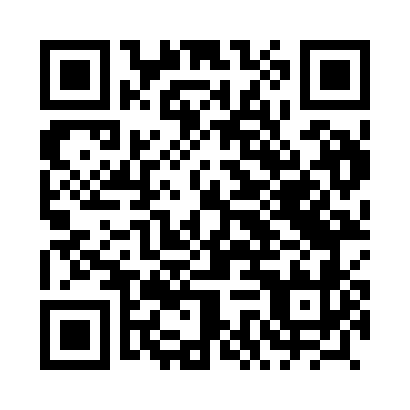 Prayer times for Bingerstwo, PolandWed 1 May 2024 - Fri 31 May 2024High Latitude Method: Angle Based RulePrayer Calculation Method: Muslim World LeagueAsar Calculation Method: HanafiPrayer times provided by https://www.salahtimes.comDateDayFajrSunriseDhuhrAsrMaghribIsha1Wed2:335:1212:465:568:2110:522Thu2:325:1012:465:578:2310:523Fri2:315:0812:465:588:2510:534Sat2:305:0612:465:598:2710:545Sun2:305:0412:466:018:2810:556Mon2:295:0212:466:028:3010:557Tue2:285:0012:466:038:3210:568Wed2:274:5912:466:048:3410:579Thu2:264:5712:466:058:3510:5710Fri2:264:5512:466:068:3710:5811Sat2:254:5312:466:078:3910:5912Sun2:244:5112:466:088:4111:0013Mon2:234:5012:466:098:4211:0014Tue2:234:4812:466:108:4411:0115Wed2:224:4612:466:118:4611:0216Thu2:214:4512:466:128:4711:0317Fri2:214:4312:466:138:4911:0318Sat2:204:4112:466:148:5111:0419Sun2:204:4012:466:158:5211:0520Mon2:194:3812:466:168:5411:0521Tue2:194:3712:466:168:5511:0622Wed2:184:3612:466:178:5711:0723Thu2:184:3412:466:188:5811:0824Fri2:174:3312:466:199:0011:0825Sat2:174:3212:466:209:0111:0926Sun2:164:3112:466:219:0311:1027Mon2:164:2912:466:219:0411:1028Tue2:154:2812:476:229:0511:1129Wed2:154:2712:476:239:0711:1230Thu2:154:2612:476:249:0811:1231Fri2:144:2512:476:259:0911:13